Дистанционноезадание для учащихсяФИО педагога: Фролова Тамара Владимировна                                                                                                                                                     Программа: «Мастерица»Объединение: «Мастерица». 1-я группаДата занятия по рабочей программе: 13. 11.2020 – 18.11.2020 – 20.11.2020г. Тема занятия: Игрушки на ёлку в технике торцеванияМатериалы:Для изготовления «Ёлочки» нам потребуется:- Шаблон ёлочки.- Гофрированная бумага разных цветов- Ножницы- Емкость для хранения бумажных заготовок.- Клей ПВА или клей карандаш.- Бумага и стержень от ручки.Порядок выполнения:Сначала нужно нарезать много бумажных квадратиков всех необходимых для работы цветов со стороной 1 - 1,5 см. Чтобы сделать это быстрее, возьмите рулон бумаги и, не разворачивая, отрежьте от него кусочек необходимой ширины.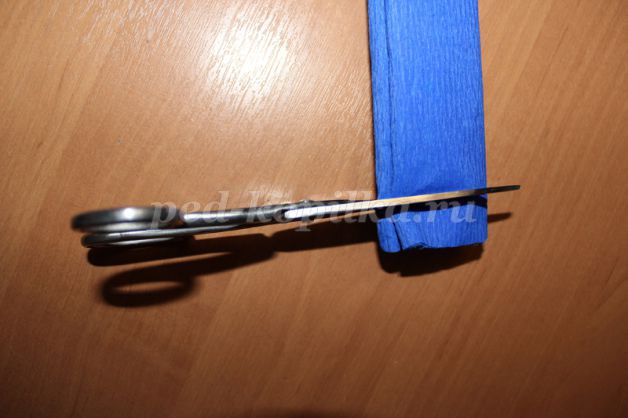 Развернув, получаем длинную ленточку.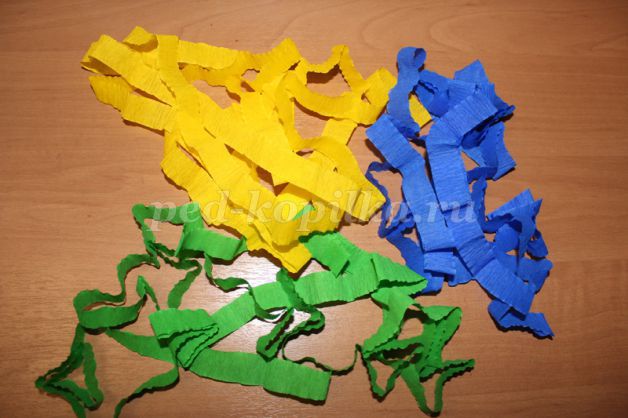 Из неё нарезаем квадратики со стороной 1 – 1,5 см (отмеряем на глаз).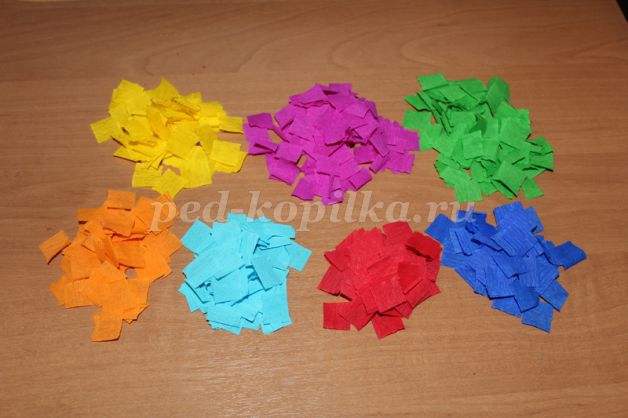 Итак – материал для работы готов.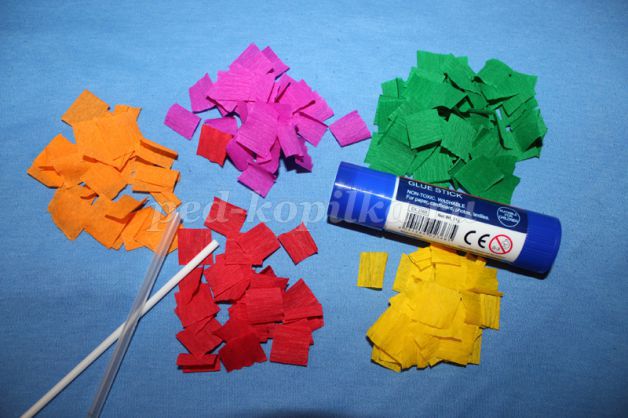 2. Из плотной бумаги или тонкого картона (можно использовать и бросовый материал, например, коробки от конфет) вырезаем два шаблона ёлочки.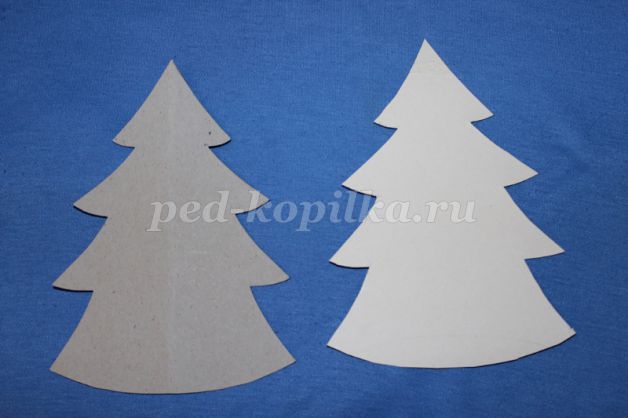 3. Берём квадратик цветной бумаги.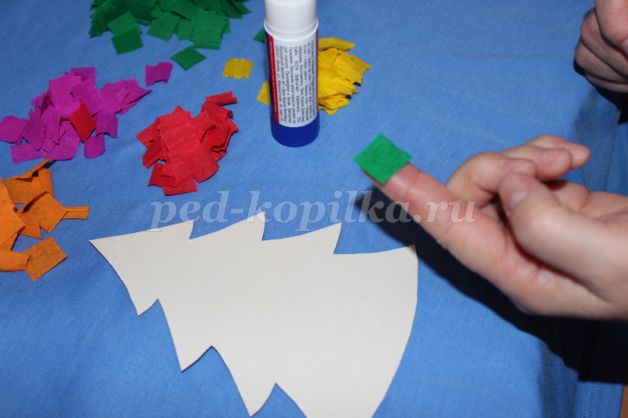 и ставим в центр его торцовочный инструмент (стержень от авторучки).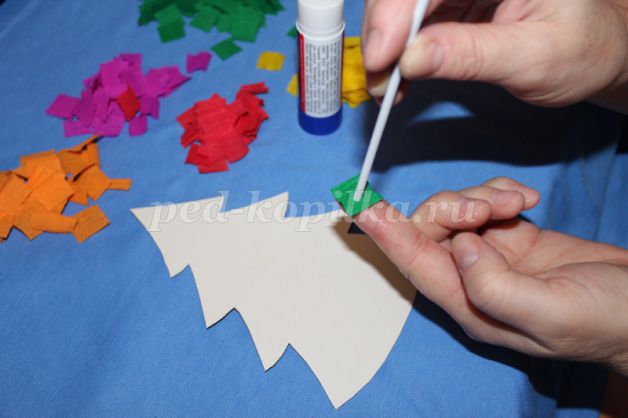 4. «Оборачиваем» конец стержня бумагой, прокатываем между пальцами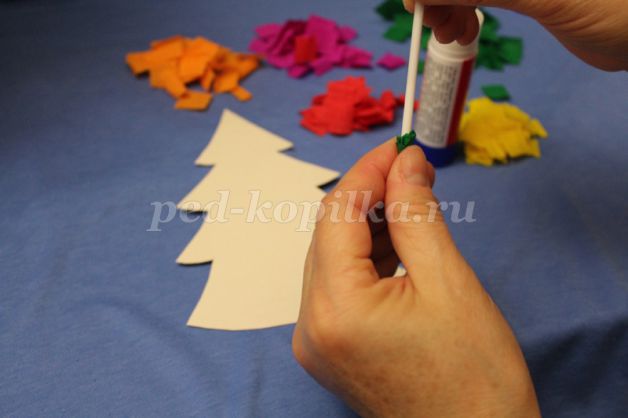 и получаем цветную трубочку – торцовочку.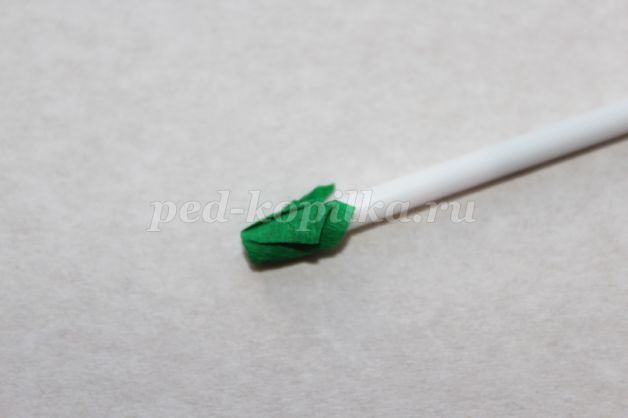 5. Намазываем торцовочку клеем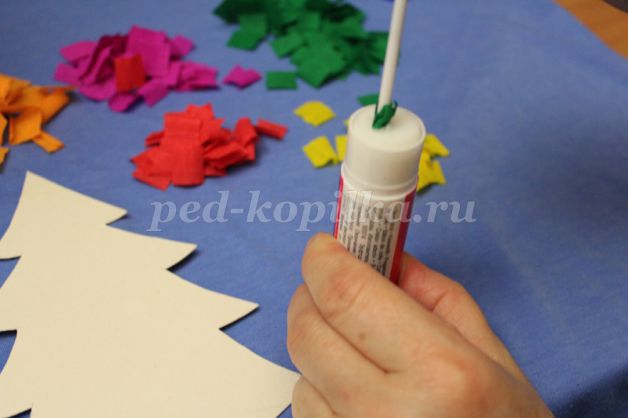 и ставим на заготовку, немного подержим и вынимаем стержень.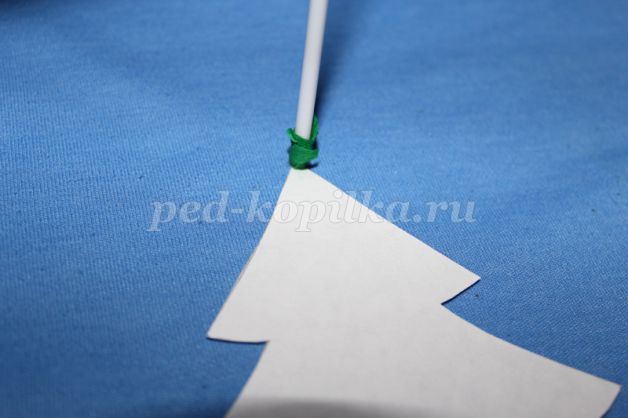 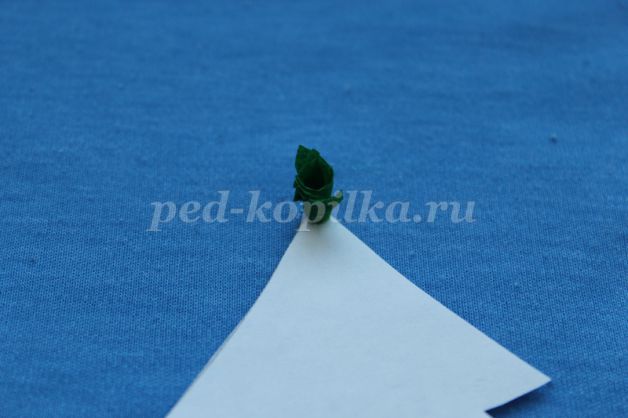 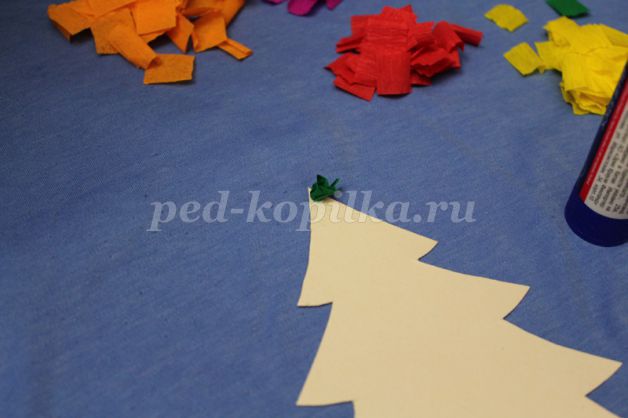 6. Каждую следующую торцовочку приклеиваем радом с предыдущей. Стараемся ставить торцовочки плотно друг к другу, чтобы не оставалось промежутков, и не просвечивал фон шаблона.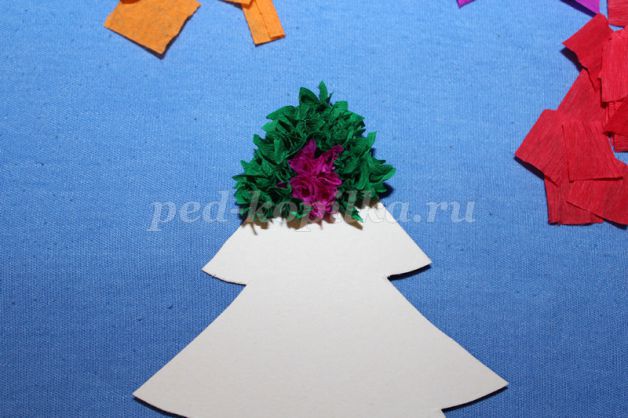 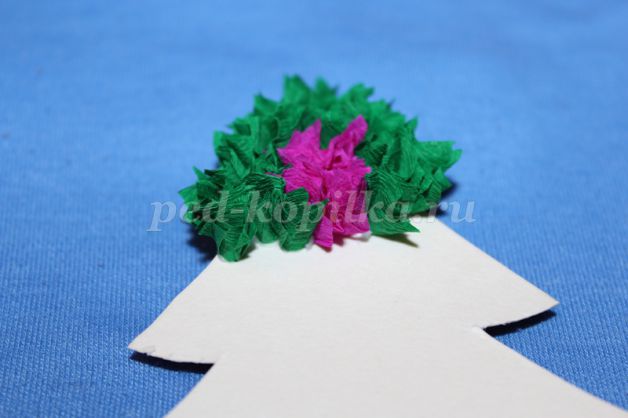 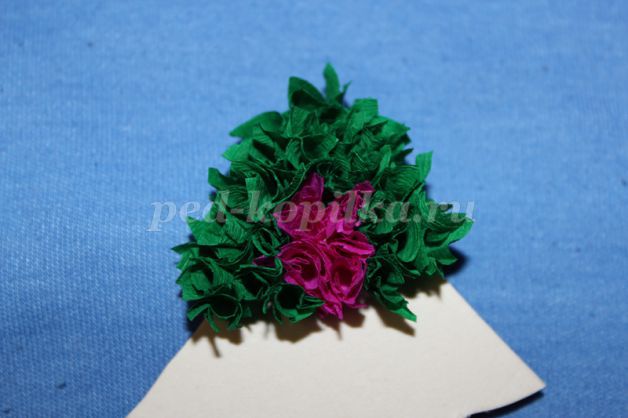 7. Цветные вставочки на зелёном фоне – украшения нашей ёлочки.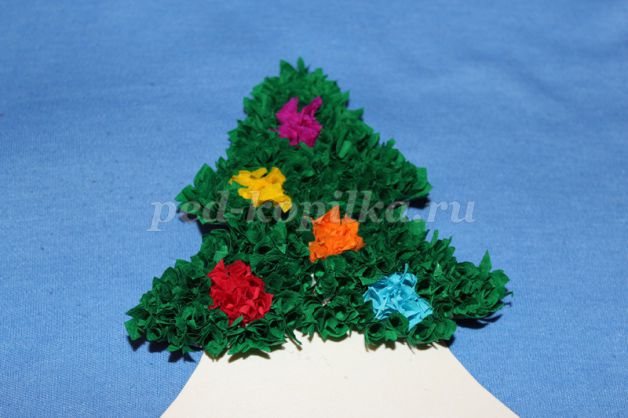 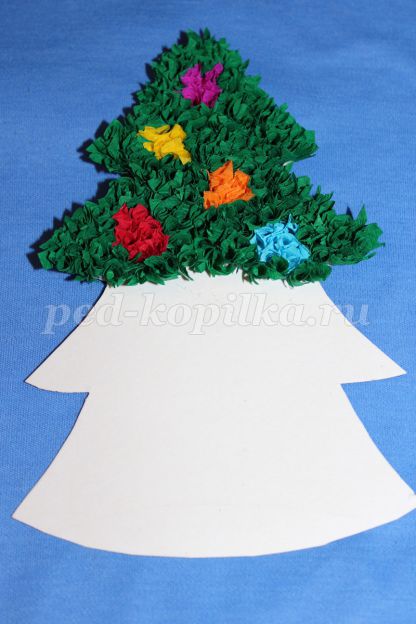 8. Первая половинка ёлочки готова.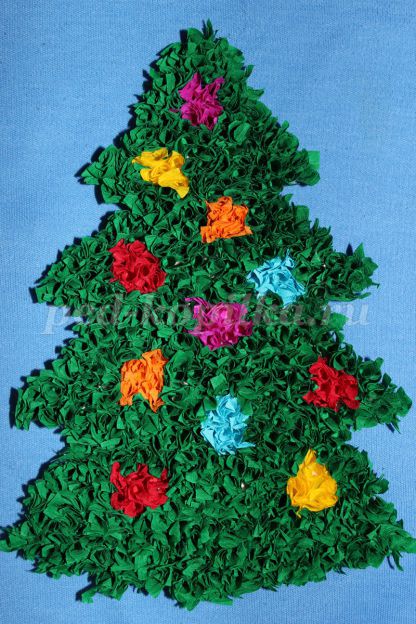 9. Аналогично делаем вторую часть ёлочки.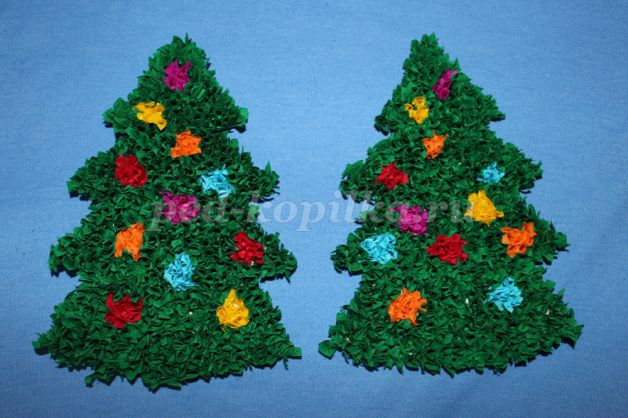 10. На изнаночной стороне приклеиваем петельку – подвеску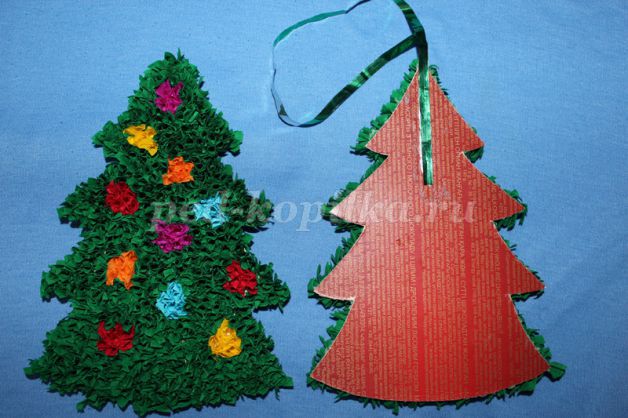 и склеиваем обе половинки ёлочки.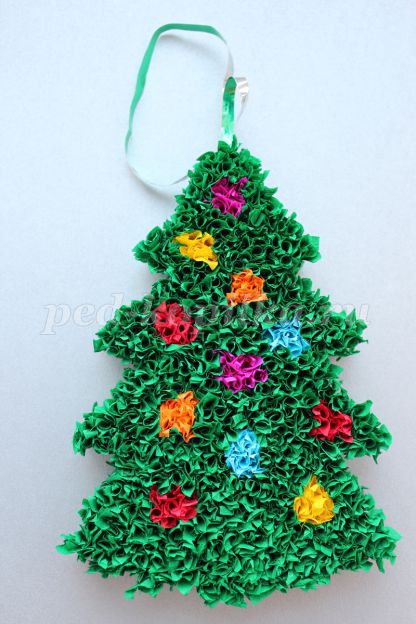 11. Есть ещё один нюанс – сбоку будет видно место склеивания. Поэтому теми же торцовочками заклейте боковые стороны. Торцовочки при этом приклеивайте не прямо, как на шаблоне, а наклонно. Во время работы вы сами увидите, как лучше это сделать.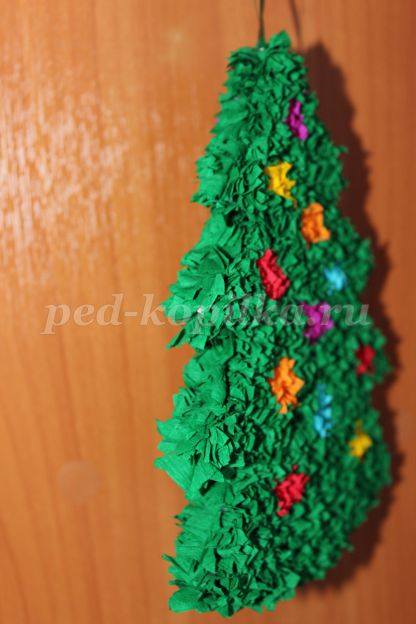 12. Вот теперь наша ёлочка действительно готова.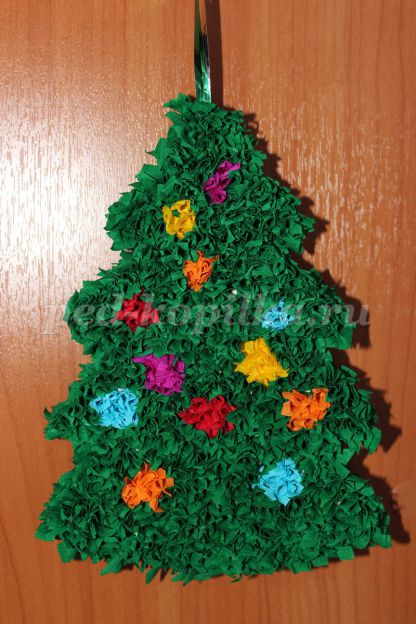 Выполнить: Ёлочку методом торцевания.Результат сдать педагогу: 22.11.2020 г.Результат сфотографировать и прислать мне на электронную почту tamara552011v@mail.ru или на viber 89086675886